29.04.2020.«Вредители и болезни картофеля».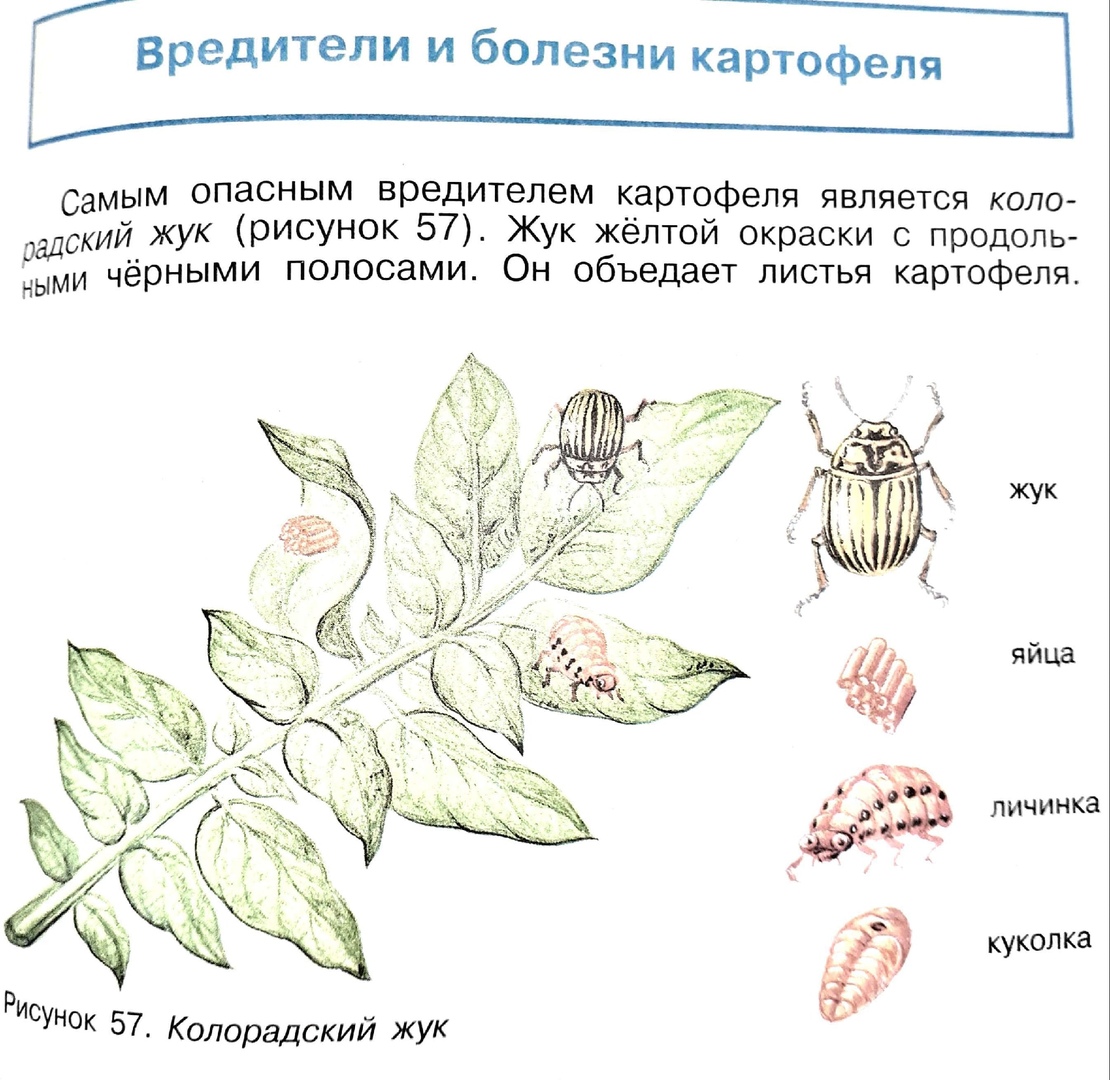 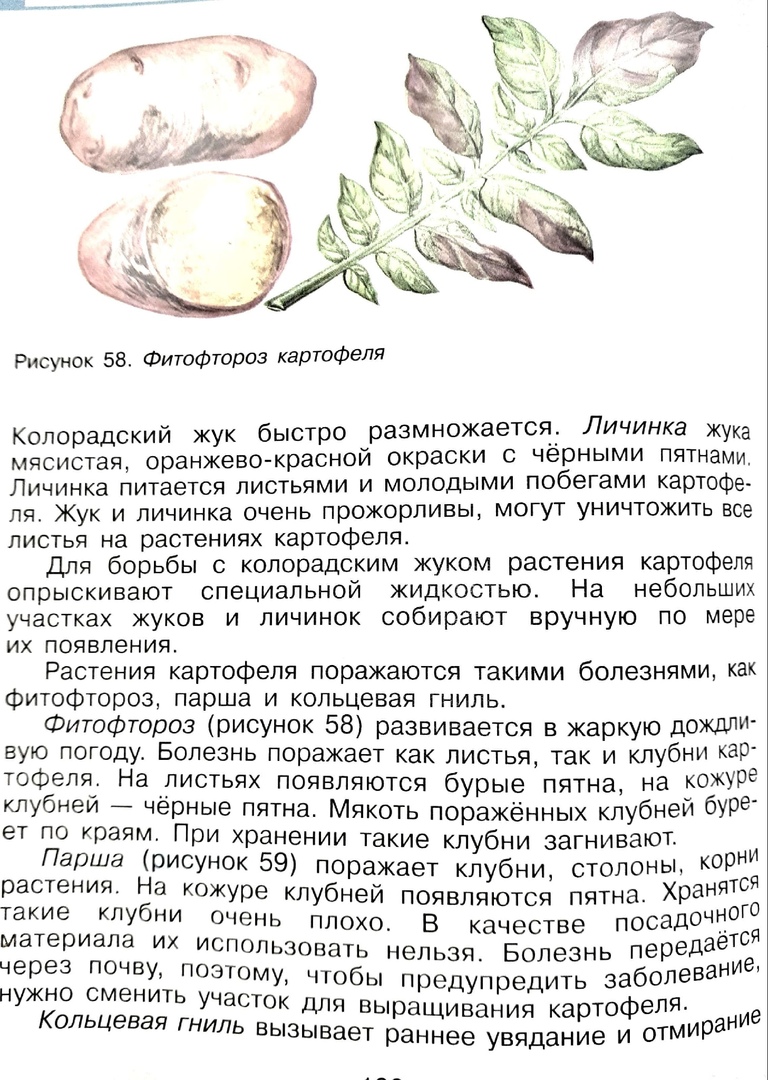 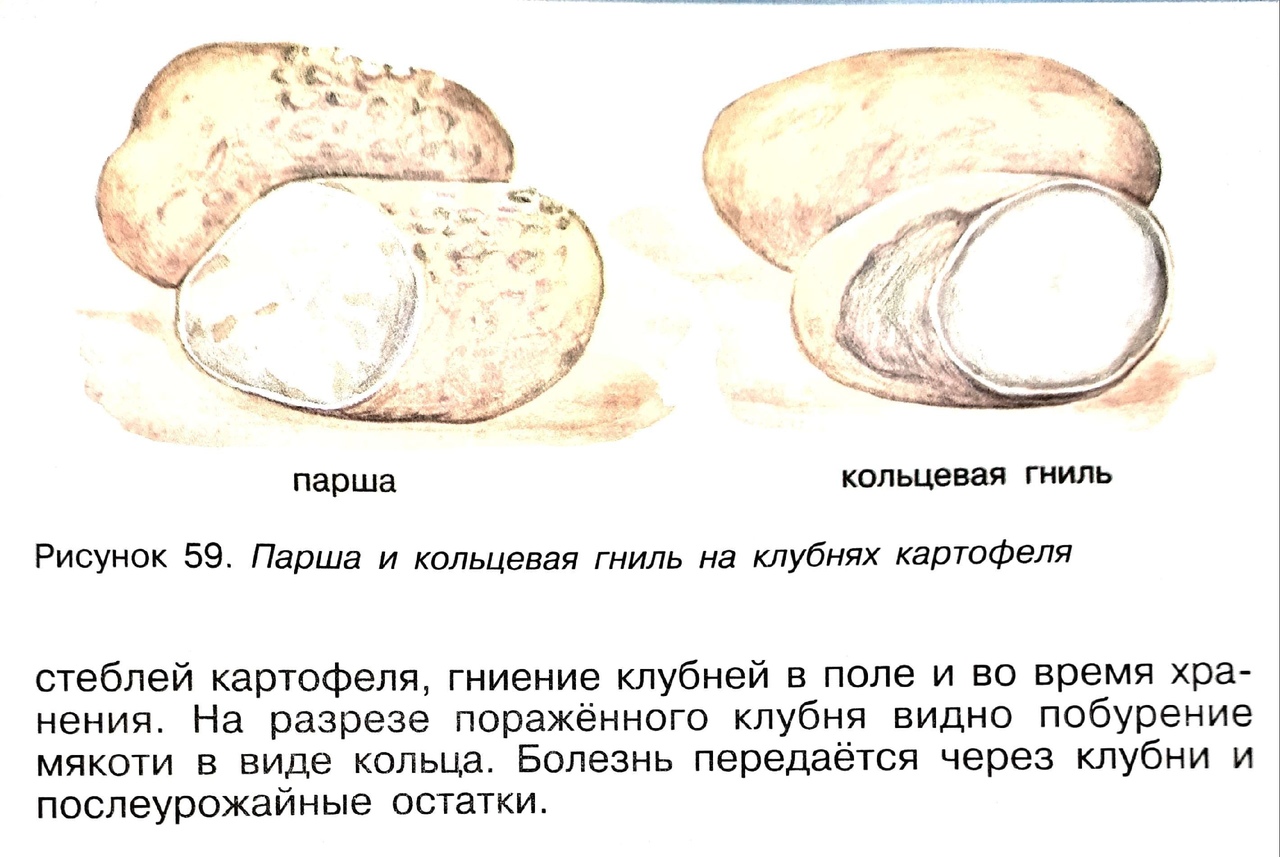 Задание: Учить вредителей и болезни картофеля.